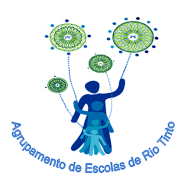 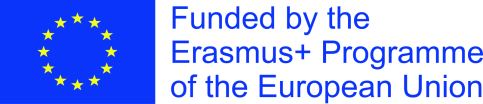 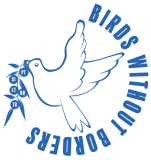 Project meeting programme 4th - 8th February 2019Location: Agrupamento de Escolas de Rio Tinto, Gondomar, PortoProject name: “BIRDS without BORDERS”Questions from debates:Good workTheme 1: Red book vs Regulation of species (conservation vs. regulation)Theme 1: Red book vs Regulation of species (conservation vs. regulation)Questions LT - For Regulation of speciesQuestions PT - For Conservation of Red book1. How many pairs of Cormorants occupied the area of ancient woods in Juodkrante, by the Baltic Seain the 1980-s? 1. Why is the RED BOOK so important forthe protection of the species?2. How many times is the level of phosphorus (toxic and explosive substance)  in the soil of the Colony Cormorants‘ higher than normal?2. Which species is critically endangered inPortugal due to habitat destruction?3. How many nesting pairs of Cormorants per colony will be allowed to stay according to the Plan of Regulation of Cormorants Colonies in Lithuania?3. Name 2 actions taken by the government in order to avoid animal extinction.Theme 2: Animal testing (for and against)Theme 2: Animal testing (for and against)Questions RO - FORQuestions SL - AGAINST1. Why don’ t researchers make testing on humans ?How many drugs out of 100 that pass animal tests fail in humans?2. How do animals benefit from the results of animal testing?2. Which drug helps humans fight through cold but is deadly for cats?3. Why are animals appropriate research subjects?3. What are the alternatives to animal testing?Theme 3: Are breakthroughs in science always good for birds?Theme 3: Are breakthroughs in science always good for birds?Questions TR - FORQuestions PT - AGAINST1. How can we learn that birds are extinct without science?1. Is it fair for the birds to suffer with all the tests in order to obtain medicines and products that will benefit humans? 2. How can we learn how to take measures for birds and how to offer them environments without science?2. If science is so evolved why aren’t more spaces created for birds to inhabit without being in danger of extinction?3. How can we learn the unknown facts about birds?3. Why doesn’t science create more ways to avoid air pollution that affects birds?